Parent/Carer Report for Consideration 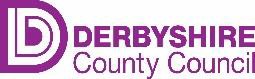 Early Years SEN Inclusion FundYour child’s name:      Your child’s date of birth:      Tell us what your child likes doing:Tell us what your child likes doing:What are your child’s main difficulties?What are your child’s main difficulties?Is there anything else that you want to tell us about your child?Is there anything else that you want to tell us about your child?Your name:Your address:Signed:Date: